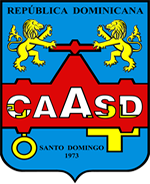 Enmienda No. 1Licitación Pública Nacional“Construcción Y Mejoramiento De Sistemas De Abastecimiento De Agua Potable Y Alcantarillado Sanitario En El Gran Santo Domingo”Referencia CAASD-LPN-03-201530 de Octubre 2015De acuerdo y apegado a la ley 340-06 sobre Compras y Contrataciones Públicas y lo descrito en su artículo 18 Párrafo III, y en este pliego de condiciones específicas en su acápite 1.29,  la Corporación del Acueducto y Alcantarillado de Santo Domingo procede a realizar la adenda o enmienda No. 1 al Pliego de la Licitación Pública Nacional Referencia CAASD-LPN-03-2015.Se modifican los siguientes Acápites; en lo adelante se leerá como sigue:2.13 Forma para la Presentación de los  Documentos Contenidos en el “Sobre A”Los documentos contenidos en el “Sobre A” deberán ser presentados en original debidamente marcado como “ORIGINAL” en la primera página del ejemplar, junto con Tres (3), fotocopias simples de los mismos, debidamente marcada, en su primera página, como “COPIA”.  El original y las copias deberán firmarse en todas las páginas por el Representante Legal, debidamente foliadas y deberán llevar el sello social  de la compañía. El “Sobre A” deberá contener en su cubierta la siguiente identificación:NOMBRE DEL OFERENTE/PROPONENTE(Sello Social)Firma del Representante Legal                                                 COMITÉ DE COMPRAS Y CONTRATACIONESCorporación del Acueducto y Alcantarillado de Santo DomingoPRESENTACIÓN:	 OFERTA TÉCNICAREFERENCIA     :    CAASD-LPN-03-2015 LOTE                   :    ____________________ 2.14 Documentación a PresentarDocumentación legal:Formulario de Presentación de Oferta (SNCC.F.034)Formulario de Información sobre el Oferente (SNCC.F.042)Registro Mercantil VigenteCopia última asamblea mediante la cual se nombra el órgano de administración de la sociedad, debidamente registrado por ante la Cámara de Comercio y Producción correspondiente.Registro Proveedores del Estado (R.P.E.), emitido por la Dirección General de Contrataciones Públicas, y que el rubro corresponda con la actividad. Certificación emitida por la Dirección General de Impuestos Internos (DGII), donde se manifieste que el Oferente se encuentra al día en el pago de sus obligaciones fiscales.Certificación emitida por la Tesorería de la  Seguridad Social, donde se manifieste que el Oferente se encuentra al día en el pago de sus obligaciones de la Seguridad SocialDocumentación financiera:IR2 y sus Anexos de los Dos (2) últimos ejercicios contables consecutivosLínea de Crédito Bancaria de al Menos el 25% del monto de las Obras a EjecutarLínea de Crédito Comercial de al Menos el 25 % del Monte de las Obras a EjecutarDocumentación técnica:Oferta Técnica (conforme a las especificaciones técnicas suministradas)Enfoque y Metodología y Plan de TrabajoCronograma de Ejecución de ObraPersonal responsable de la Obra y experiencia previa en la realización de este tipo de actividad:Experiencia como contratista (SNCC.D.049)Currículo del Personal Profesional propuesto (SNCC.D.045)/ Experiencia profesional del Personal Principal (SNCC.D.048)Copia de Títulos o matricula profesional  donde se especifique la fecha de expedición,  con el fin de determinar la experiencia general debidamente avalado por la institución educativa.Carta de intención y disponibilidad debidamente suscrita en donde se especifique el No. y objeto de la contratación directa, el cargo y la disponibilidad exigida.Certificación de CODIA.Certificaciones de experiencia. Debe contener: nombre de la entidad contratante, el Contratista, el objeto de la obra, las fechas de inicio y finalización, el cargo desempeñado. (Debe ir anexo a formulario SNCC.D.049)Estructura para brindar soporte técnico al Equipo ofertado (SNCC.F.035)Equipos del Oferente (SNCC.F.036)Personal de Plantilla del Oferente (SNCC.F.037)Para los consorcios:En adición a los requisitos anteriormente expuestos, los consorcios deberán presentar:Original del Acto Notarial por el cual se formaliza el consorcio, incluyendo su objeto, las obligaciones de las partes, su duración la capacidad de ejercicio de cada miembro del consorcio, así como sus generales. Poder especial de designación del representante o gerente único del Consorcio autorizado por todas las empresas participantes en el consorcio. 2.15 Presentación de la Documentación Contenida en el  “Sobre B”Formulario de Presentación de Oferta Económica (SNCC.F.33), presentado en Un (1) original debidamente marcado como “ORIGINAL” en la primera página de la Oferta, junto con Tres (3) fotocopias simples de la misma, debidamente marcadas, en su primera página, como “COPIA”. El original y las copias deberán estar firmados en todas las páginas por el Representante Legal, debidamente foliadas y deberán llevar el sello social de la compañía.Presupuesto Análisis de Costos Unitarios (con el ITBIS transparentado en la partida materiales y equipos) (No Subsanable)Garantía de la Seriedad de la Oferta.  Correspondiente a  Póliza de Fianza por el 1% de la Oferta Económica, la vigencia de la garantía deberá ser igual al plazo de validez de la oferta establecido en el numeral 3.7 del presente Pliego de Condiciones. (No Subsanable)El “Sobre B” deberá contener en su cubierta la siguiente identificación:NOMBRE DEL OFERENTE/PROPONENTE(Sello Social)Firma del Representante Legal				COMITÉ DE COMPRAS Y CONTRATACIONES                               		Corporación del Acueducto y Alcantarillado de Santo DomingoPRESENTACIÓN:   OFERTA ECONÓMICAREFERENCIA     :    CAASD-LPN-03-2015 LOTE                  :   _____________